Worksheet 33課堂指引認識職業目的 :	本教材希望幫助同學更深入認識職業，同時讓同學初步了解自己的職業興趣。對象 :	高中時間 :	80分鐘程序一(10分鐘) :	透過簡報(2-4頁)講解心理學家霍蘭德(John Holland)發明的職業分類方法。程序二(20分鐘) :	透過簡報(5頁)介紹活動一，請同學選取最喜歡的職業類別，然後與相同選擇的同學集合成一組。他們第一個任務要找出他們的共同性格、興趣和專長，他們需要將其發現填寫在工作紙上及作匯報。老師可在其他時間安排同學進行測試以幫助他們更深入了解其職業性向。程序四(25分鐘) :	先透過簡報(6頁)教導同學如何認識職位的基本資料，然後各組同學需根據他們的職業類別，利用活動二工作紙設計一則招聘廣告及向其他同學作介紹。同學填寫工作紙時可利用智能電話上網搜尋職位廣告，老師可藉機介紹相關的招聘網站。程序五(15分鐘) :	透過簡報(7頁)介紹活動三，指示各小組討論3個式微和3個新興的行業，然後將其分析填寫在工作紙上。老師可鼓勵同學可透過留意時事資訊和訪問從業員去了解行業趨勢。程序六(10分鐘) :	透過簡報(8-9頁)帶出職業的不同意義，老師可鼓勵同學積極探索自我和了解不同職業的工作意義，就能將職業變成事業或志業，因而更喜愛所從事的職業。老師可以舉同學熟悉的人物作例子。簡報(9頁)的問題答案 : A-職業、B-志業、C-事業。**老師可利用簡報 [(PPT33)認識職業_LPIW] 指導學生完成活動**活動二附加資料式微行業例子 :	菲林沖曬員、傳呼機接練生新興行業例子 :	大數據、人工智能、雲端產業、網絡安全、區塊鏈、線上教育、醫療和護理行業、可再生能源、虛擬實境、機器人行業原文網址: 搵工｜投身10大新興行業減失業風險　不懂大數據、AI還有這些選擇 | 香港01 https://www.hk01.com/article/783613?utm_source=01articlecopy&utm_medium=referral (24.6.2022)工作紙認識職業組別 : _____________________活動一你們的共同性格、興趣和專長是 :  活動二請根據你們的職業類別，設計以下的招聘廣告 :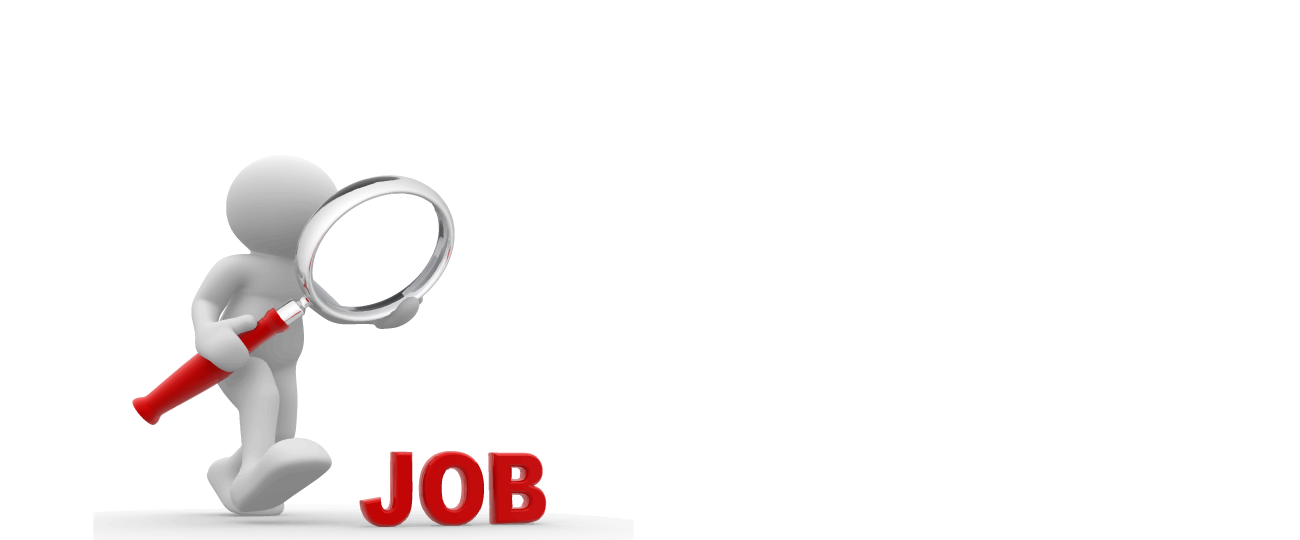                                        職位名稱 : 入職要求 :工作內容 :工作待遇 :職位晉升 :活動三請討論3個式微和3個新興的行業式微行業                                    新興行業